Fenerbahçe Spor Kulübü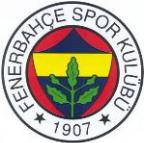 Ek Kart Bilgi Formu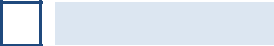 1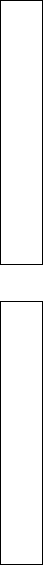 2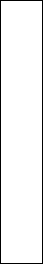 3Üye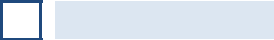 Temsilci Üye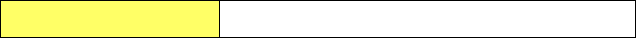 Adı Soyadı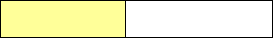 Üye NoEk Kart Bilgileri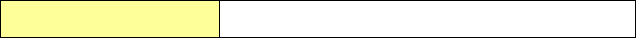 Yakınlık Durumu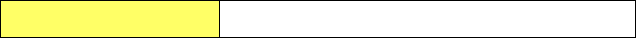 TC Kimlik No.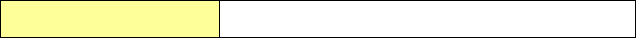 Adı Soyadı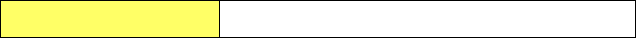 Tahsil Durumu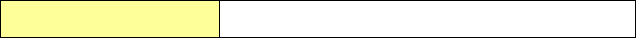 İşi veya Mesleği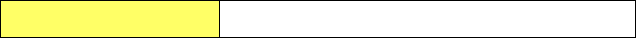 Cep Telefonu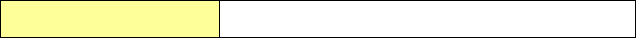 Yakınlık Durumu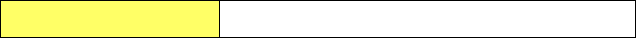 TC Kimlik No.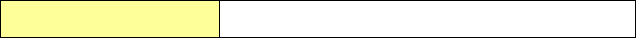 Adı Soyadı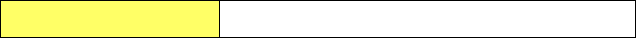 Tahsil Durumu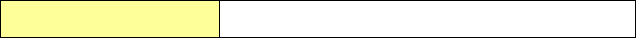 İşi veya Mesleği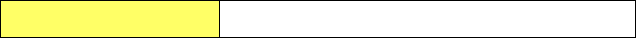 Cep Telefonu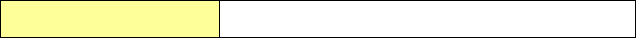 Yakınlık Durumu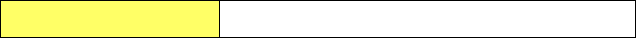 TC Kimlik No.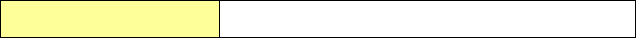 Adı Soyadı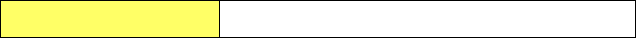 Tahsil Durumu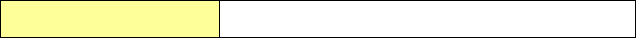 İşi veya Mesleği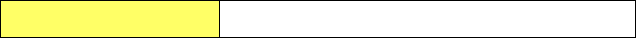 Cep TelefonuFotoğraf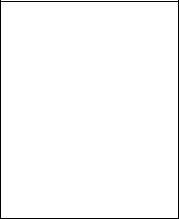 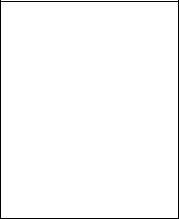 Fotoğraf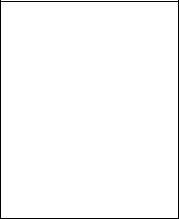 FotoğrafFormdaki beyanımın doğru olduğunu, belge ve kayıtlara uygun bulunduğunu, beyanım ile ilgili tüm sorumluluğun bana ait olduğunu ve kişisel durumumuzda meydana gelecek değişiklikleri bildirmeyi kabul ve taahhüt ederim.Bilgi formunun doldurulmasıEk kart çıkartacak kişinin 1 adet fotoğrafıEk kart çıkartacak kişinin nüfus cüzdan fotokopisiErkek çocuk 18 yaşını bitirmiş ve öğrenci ise okul kimliğinin aslı ve fotokopisiNüfus Aile Kayıt Örneği (e-devlet portalı üzerinden veya ilgili kurumdan)Tarih	:Adı Soyadı :İmza	:Üye, Temsilci Üye, Sosyal Üye, Eş ve Çocuklarının Ek Kart Çıkartabilmesi İçin:A) Erkek Çocuklar için,18 yaşını bitirmemiş erkek çocuklar ek kart çıkartabilir.18 yaşını bitirmiş ise, okul hayatı devam ettiği sürece 25 yaşına kadar ek kart çıkartabilir. 25 yaşını bitirmiş erkek çocuklar ek kart çıkartamaz.18 yaşını bitirmiş ve okul hayatı sona ermiş ise ek kart çıkartılamaz.Üye vefat etmiş ise yukarıdaki şartlar geçerli olduğu sürece ek kart çıkartılabilir.B) Kız Çocukları için,18 yaşını bitirmemiş kız çocuklar ek kart çıkartabilir.18 yaşını bitirmiş ve evlenmemişse 30 yaşına kadar ek kart çıkartabilir. 30 yaşını bitirmiş kız çocukları ek kart çıkartamaz.Üye vefat etmiş ise yukarıdaki şartlar geçerli olduğu sürece ek kart çıkartılabilir.C) Eş için,Üyenin eşi, üye hayatta iken ömür boyu ek kart çıkartabilir.Üye vefat etmiş ise, eşi tekrar evlenmediği sürece ek kart çıkartabilir.R 16.05.2019